                              Tehnička škola Slavonski Brod;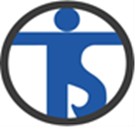                               E. Kumičića 55, 35000 Slavonski Brod                               +00385 (35) 411 478,                              e-mail: tssb@tssb.hr                         www.tssb.hrZanimanje :							                                   Razred:Tehničar za logistiku i špediciju	2.GIZBOR UDŽBENIKA U RAZREDNOM ODJELUŠifra u PopisuNaziv(i) udžbenika i pripadajućih dopunskih nastavnih sredstavaAutor(i)Nakladnik3454ČITANKA 2 : čitanka u drugom razredu četverogodišnje srednje strukovne školeMarina Čubrić, Davorka Horvatek-Modrić, Ruža Križan-SirovicaŠK1313HRVATSKI JEZIK 2 : udžbenik za 2. razred četverogodišnjih strukovnih školaMarina ČubrićŠK1313HRVATSKI JEZIK 2 : radna bilježnica za 2. razred četverogodišnjih strukovnih školaMarina ČubrićŠK3225NEW HEADWAY FOURTH EDITION PRE-INTERMEDIATE STUDENT'S BOOK : udžbenik engleskog jezika za 1. razred 4-god. strukovnih škola, prvi strani jezik; 2. i 3. razred trogodišnjih strukovnih škola, prvi strani jezik; 2. i 3. razred gimnazija i 4-god. strukovnih škola, drugi strani jezikJohn Soars, Liz SoarsOXFORD3225NEW HEADWAY FOURTH EDITION PRE-INTERMEDIATE WORKBOOK : radna bilježnica za engleski jezik, 1. razred 4-god. strukovnih škola, prvi strani jezik; 2. i 3. razred trogodišnjih strukovnih škola, prvi strani jezik; 2. i 3. razred gimnazija i 4-god. strukovnih škola, drugi strani jezikJohn Soars, Liz SoarsOXFORD3123TEAM DEUTSCH NEU 2 : udžbenik njemačkog jezika za 2. razred gimnazije i četverogodišnjih strukovnih škola, 7. godina učenja s pripadajućim audio CD-omÁgnes Einhorn, Ursula Esterl, Elke Körner, Eva-Maria Jenkins-Krumm (Grammatik), Aleksandra Kubicka, Ljubica MaljkovićKLETT3123TEAM DEUTSCH NEU 2 : radna bilježnica njemačkog jezika za 2. razred gimnazije i četverogodišnjih strukovnih škola, 7. godina učenjaÁgnes Einhorn, Ursula Esterl, Elke Körner, Eva-Maria Jenkins-Krumm (Grammatik), Aleksandra Kubicka, Ljubica MaljkovićKLETT3018IDEEN 1 : udžbenik njemačkog jezika za 1. i 2. razred gimnazija i 4-godišnjih strukovnih škola, 2. strani jezikWilfried Krenn, Herbert PuchtaALGORITAM3018IDEEN 1 : radna bilježnica njemačkog jezika za 1. i 2. razred gimnazija i 4-godišnjih strukovnih škola, 2. strani jezikWilfried Krenn, Herbert PuchtaALGORITAM3288MATEMATIKA 2 : udžbenik i zbirka zadataka iz matematike za drugi razred gimnazije i tehničke škole, 1. polugodišteZvonimir Šikić, Kristina Jelena Penzar, Snježana Šišić, Damir ŠišićPROFIL3288MATEMATIKA 2 : udžbenik i zbirka zadataka iz matematike za drugi razred gimnazije i tehničke škole, 2. polugodišteZvonimir Šikić, Kristina Jelena Penzar, Snježana Šišić, Damir ŠišićPROFIL629JEZIK C : udžbenik i CD s riješenim primjerima za 2. i 3. razred srednjih strukovnih školaTatjana Androković, Vesna TomićŠK2892FIZIKA 2 : udžbenik za drugi razred srednjih škola s dvogodišnjim programom fizikeJakov LaborALFA2892FIZIKA 2 : Zbirka zadataka za drugi razred srednjih škola s dvogodišnjim programomJakov LaborALFA1834HRVATSKA I SVIJET 2 : udžbenik za 2. razred strukovnih školaMiroslav Akmadža, Mario Jareb, Zdenko Radelić, Robert SkenderovićALFA1147GEOGRAFIJA HRVATSKE: udžbenik za 2. razred srednjih strukovnih školaInes KozinaŠK3477RAČUNALSTVO: udžbenik s višemedijskim nastavnim materijalima u četverogodišnjim strukovnim školama-  2-godišnji-program učenjaD. Grundler, S. ŠutaloŠK643ODVAŽNI SVJEDOCI : udžbenik katoličkoga vjeronauka za 2. razred srednje škole (dopunjeno i izmijenjeno 2016)Viktorija Gadža, Nikola Milanović, Rudi Paloš, Dušan VuletićSALESIANA2672PROMETNO PRAVO : udžbenik za 2. razred srednje škole za program/zanimanje tehničar za logistiku i špedicijuKsenija PuljanićTŠZG3227NEW HEADWAY FOURTH EDITION INTERMEDIATE STUDENT'S BOOK: udžbenik engleskog jezika za 1. i 2. razred gimnazija i 4-god. strukovnih škola, prvi strani jezik; 2. i 3. razred 4-god. strukovnih škola, prvi strani jezik; 4. razred gimnazija i 4-god. strukovnih škola, drugi strani jezikJohn Soars, Liz SoarsOXFORD3227NEW HEADWAY FOURTH EDITION INTERMEDIATE WORKBOOK B: radna bilježnica za engleski jezik, 2. razred gimnazija i 4-god. strukovnih škola, prvi strani jezik; 3. razred 4-god. strukovnih škola, prvi strani jezik; 4. razred gimnazija i 4-god. strukovnih škola, drugi strani jezikJohn Soars, Liz SoarsOXFORDNAPOMENA: Udžbenik iz Vjeronauka se na kupuje jer se koristi školskiNAPOMENA: Udžbenik iz Vjeronauka se na kupuje jer se koristi školskiNAPOMENA: Udžbenik iz Vjeronauka se na kupuje jer se koristi školski